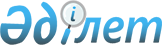 Об утверждении натуральных норм оснащения органов внутренних дел Республики Казахстан техническими средствами нейтрализации беспилотных летательных аппаратовПриказ Министра внутренних дел Республики Казахстан от 15 января 2020 года № 20. Зарегистрирован в Министерстве юстиции Республики Казахстан 21 января 2020 года № 19903
      В соответствии с пунктом 2 статьи 69 Бюджетного кодекса Республики Казахстан от 4 декабря 2008 года ПРИКАЗЫВАЮ:
      1. Утвердить прилагаемые натуральные нормы оснащения органов внутренних дел Республики Казахстан техническими средствами нейтрализации беспилотных летательных аппаратов.
      2. Председателю комитета уголовно-исполнительной системы, начальникам департаментов центрального аппарата, отряда специального назначения "Сункар", начальникам департаментов полиции, уголовно-исполнительной системы областей, городов республиканского значения и столицы Министерства внутренних дел Республики Казахстан снабжение техническими средствами нейтрализации беспилотных летательных аппаратов подразделений органов внутренних дел осуществлять поэтапно за счет выделяемых средств из республиканского бюджета на соответствующий финансовый год.
      3. Департаменту информатизации и связи Министерства внутренних дел Республики Казахстан (Ахметов Т.Т.) в установленном законодательством Республики Казахстан порядке обеспечить:
      1) государственную регистрацию настоящего приказа в Министерстве юстиции Республики Казахстан;
      2) размещение настоящего приказа на интернет-ресурсе Министерства внутренних дел Республики Казахстан;
      3) в течение десяти рабочих дней после государственной регистрации настоящего приказа в Министерстве юстиции Республики Казахстан представление в Юридический департамент Министерства внутренних дел сведений об исполнении мероприятий, предусмотренных подпунктами 1) и 2) настоящего пункта.
      4. Контроль за исполнением настоящего приказа возложить на Департамент информатизации и связи Министерства внутренних дел Республики Казахстан (Ахметов Т.Т.).
      5. Настоящий приказ вводится в действие по истечении десяти календарных дней после дня его первого официального опубликования.
      "СОГЛАСОВАН"
Министерство финансов
Республики Казахстан
"____" ________ 2019 года Натуральные нормы оснащения органов внутренних дел Республики Казахстан техническими средствами нейтрализации беспилотных летательных аппаратов
					© 2012. РГП на ПХВ «Институт законодательства и правовой информации Республики Казахстан» Министерства юстиции Республики Казахстан
				
      Министр внутренних дел
Республики Казахстан 

Е. Тургумбаев
Утверждены приказом
Министра внутренних дел
Республики Казахстан
от 15 января 2020 года № 20
№
Наименование
Единица измерения
Количество
Срок эксплуатации, лет
Область применения
Область распространения
1
Техническое средство нейтрализации беспилотных летательных аппаратов
Комплект
2
7
Для применения при несении службы
На отряд специального назначения "Сункар", на каждое подразделение специального назначения "Арлан", на каждый специальный отряд быстрого реагирования, на каждое учреждение уголовно-исполнительной системы Министерства внутренних дел Республики Казахстан.